Gesamtrevision Nutzungsplanung Siedlung und KulturlandÖffentliches Mitwirkungsverfahren vom 23. März – 21. April 2022Wir danken Ihnen für Ihr Interesse an der Gesamtrevision der Nutzungsplanung in der Gemeinde Oberrüti. Gerne nehmen wir Ihre Anträge im Rahmen der laufenden öffentlichen Mitwirkung entgegen. Das Mitwirkungsverfahren gibt jedermann die Möglichkeit, Fragen und Begehren zu stellen.Um eine effiziente Bearbeitung Ihrer Eingabe zu gewährleisten, bitten wir Sie um die Beachtung folgender Vorgaben:Zur Einreichung Ihrer Mitwirkungseingabe ist das vorliegende Formular zu verwenden (verfügbar auf www.oberrueti.ch  Politik). Senden Sie uns Ihre Eingabe (inklusive allfälliger Beilagen zu Ihren Anträgen und/oder Begründungen) bitteunterschrieben in Papierform per Post an:Gemeinderat OberrütiDorfweg 35647 Oberrütioder auch, soweit möglich, digital im Originalformat (doc/docx-Format) sowie allfällige Beilagen im pdf-Format an: kanzlei@oberrueti.chDie Eingabefrist endet am 21. April 2022 (Datum des Poststempels)Wir danken Ihnen für Ihre aktive Mitarbeit.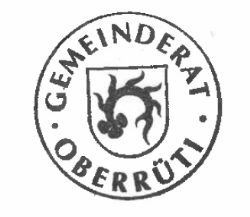 Gemeinderat OberrütiAngaben zum/zur Verfasser:InMitwirkungseingabe* Beschrieb der Anpassung der Planungsvorlage, auf welche sich die Eingabe bezieht; gegebenenfalls Hinweis auf Lage / Parzellen-Nr. auf welche sich die Eingabe bezieht.Ort/Datum: …………………………………..…….………	Unterschrift: …………………………………………………………..		NameVornameStrasse / Nr.PLZ / OrtTelefon / MobileE-MailBemerkungenEingabe-Nr. („a“, „b“, etc.)Eingabe *Begründung / Erklärung für EingabeEingabe-Nr. („a“, „b“, etc.)Eingabe *Begründung / Erklärung für Eingabe